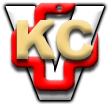 На основу члана 36. став 7. и  прилога 3Е Закона о јавним набавкама  („Службени гланик РС“, број 124/2012)КЛИНИЧКИ ЦЕНТАР ВОЈВОДИНЕУл. Хајдук Вељкова бр. 1Нови СадобјављујеОБАВЕШТЕЊЕ О ПОКРЕТАЊУ ПРЕГОВАРАЧКАГ ПОСТУПКА БЕЗ ОБЈАВЉИВАЊА ПОЗИВА ЗА ПОДНОШЕЊЕ ПОНУДА 44-14-ПНазив, адреса и интернет страница наручиоцаКлинички центар Војводине, Хајдук Вељкова 1, 21000 Нови Сад, www.kcv.rsВрста наручиоцаКлинички центар Војводине, здравствоВрста предмета:УслугеОпис предмета јавне набавкеСервисирање опреме за хлорисање „HLOROGEN“(постројење за производњу хлора) и АДС –а систем за аутоматско дозирање хлора у води који се налази у Клиничком центру Војводине, 50800000 Разне услуге поравке и одржавања.Основ за примену преговарачког поступка без објављовања позива у складу са чланом 36. Став 1. Тачка 2. Закона о јавним набавкама.Образложење:  У складу са чланом 36. Став 1. Тачка 2 Закона о јавним набавкама, предвиђено је да наручилац може спроводити преговарачки поступак без објављивања позива ако због техничких, односно уметничких разлога предмета јавне набавке или из разлога повезаних са заштитом искључивих права, набавку може извршити само одређени понуђач. Сигма“доо Маршала Тита бр. 248/б Кула, је произвођач наведене опреме и  сервисер на територији Србије за сервисирање опреме за хлорисање„HLOROGEN“ (постројење за производњу хлора) и АДС –а – система за аутоматско дозирање хлора у воду  који се налази у Клиничком центру Војводине. Наручилац је  пре покретања прибавио мишљење од Управе за јавне набаке број 404-02-656/14 од 27.02.2014.. године, којим је дата сагласност за спровођење преговарачког поступка.Назив и адреса лица којима ће наручилац послати позив за подношење понуда:Сигма“доо Маршала Тита бр. 248/б Кула.